Agenda ItemsApproved Meeting Minutes 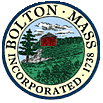 Bolton Parks & Recreation CommissionMeeting MinutesDate:November 9, 2021Time/Location7:00 p.m.   Zoom Meeting                                    Commissioners Present: Ed Sterling, Greg Kabachinski, Lauren LaRosa, Larry Cedrone, Lisa Shepple-CoordinatorGuests: Chris Soucie, Sean TrainorNext Meeting:Tuesday, December 14th, 2021Agenda ItemAction1.Approve Minutes from October 12th, Meeting Minutes were approved Approved2.3.4.5.6.Discuss/vote Proposal from Northeast Eagles
Approved as long as Don Lowe & Selectboard doesn’t need to approve it.  Lisa or Lauren – develop a contract for the 3 year agreement NE Eagles is asking for. See if Don Lowe/Selectman needs approval.  Sean / Chris could do contract.Update on Person Park
Price an asbestos test for Persons cottage. Probably will involve inside access unless we can limit it to the roof shingles. I bet we can’t do that, they probably need access to whole house and basement in order to say it is clean. Will cross that bridge once they are hired.Discuss Long Range BudgetLisa – work on irrigation proposal, and well drilling. Sullivan well drillers of Lancaster are probably the best.   Ed – ask Kristen (HR) about increasing Lisa’s hours to full time. What do we need to do?Ed – call around to see the hours of rec coordinators in nearby towns, get hours and salary informationHalloween Overview All went well. Almost 500 kids attended, lots of people.  New route on pavement worked out great. The parade ended on the side of FSS school. Lisa – just get Halloween 2022 on the calendar. Saturday Oct. 22 2022, rain date Oct. 29th.Discuss plans for decorating & approval to purchase items.December 4th, 5-7pm at Town Common.  Set up artificial trees & garland for common. NRHS Chorus singers.   Joel for music, Boy Scouts have hot chocolate & baked goods, Girl Scouts had games & gave out hand warmers & glow sticks. Bon Fire with old oil tank and wood pallets. Spend up to $500 for Christmas/holiday decorations and lights.Ed – call Chip Durant, go to Pond Park with Chip, deal with the electric box, possible timer. Get key.  get pickup truck Friday 19th to move the fake trees etc. from transfer station to Town Common.  call Bob Johnson, get commitment from him to play Santa, contact Fire Department, are they willing to own the entire “bonfire” including cleanup?Approved by P&RLisa will call for asbestos testApproved to purchase7.Discuss New Programs/SummerTeaming up with Westboro Swim/tennis to offer classes, swim/gym/yogaBaseball camp in March in NE Eagles cagesPreparing for Summer camps, hopefully registration opens in JanuaryItems for next agendaSummer Programs PlansNext Meeting:  December 14, Tuesday, 7:00 pmInitialsESLCGKLLCommissionerE. SterlingL. CedroneG. KabachinskiL. LaRosaT. Basta